COURSE SCENARIOUNESCO World Heritage : A Trip Through Mankind’s Shared InheritanceCLASS 1ADDITIONAL MATERIAL 1 WORK CARD (The Value of Heritage)WORK CARDSUNESCO WORLD HERITAGE: A TRIP THROUGH MANKIND’S SHARED INHERITANCEWORK CARD 1: Video and questions, “The Value of Heritage.”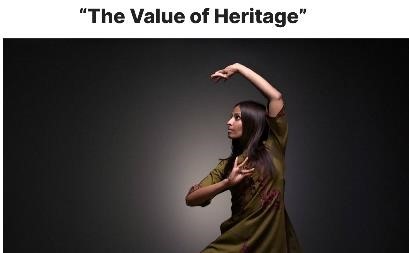 Watch the video “The Value of Heritage” from the UNESCOwebpage and answer the following questions:	https://youtu.be/K1_f-GqaHHo				Figure 1: The Value of Heritage.Source: https://whc.unesco.org/en/news/1592Do you have childhood memories in heritage sites? Which ones are they? Why do those scenes remain in your memory?Do you feel attached to those places? Why?In the future, will you bring your (future) partner of future kids to that site?What will you like them to discover there?TOPIC Heritage, a socio-cultural construct (construction and values) Heritage, a socio-cultural construct (construction and values) LEARNING CONTENT - DETAILED CHARACTERISTICS This topic focuses on the definition of heritage as a social construct. It emphasises that there is not a single unmovable definition and that issues such as politics, culture and history have always determined our vision and conceptualisation of heritage. This topic focuses on the definition of heritage as a social construct. It emphasises that there is not a single unmovable definition and that issues such as politics, culture and history have always determined our vision and conceptualisation of heritage. KEYWORDS Heritage, culture, values Heritage, culture, values SUGGESTED TOOLS Interactive lecture Power-point presentation Videos and readings about the concept of heritage Handouts for analysis in groups Discussion Interactive lecture Power-point presentation Videos and readings about the concept of heritage Handouts for analysis in groups Discussion TIPS / METHODOLOGICAL REMARKS (If applicable) The videos and reading selected about the concept of heritage should show different viewpoints. We suggest a flipped-classroom methodology for the videos and readings, so the class time is devoted to discussion and analysis. The videos and reading selected about the concept of heritage should show different viewpoints. We suggest a flipped-classroom methodology for the videos and readings, so the class time is devoted to discussion and analysis. IMPLEMENTATION OF THE CLASSES  STEP 1 Firstly, the concept of social construction is introduced. Then students watch a video that explain how heritage is defined that opens the following discussion. See Work Card 1. IMPLEMENTATION OF THE CLASSES  STEP 2 A discussion is open focusing on the elements a society would like to be preserved. IMPLEMENTATION OF THE CLASSES  STEP 3 The three types of traditional heritage are presented: historical, artistic, and cultural. The lecturer makes the students reflect about the evolution of these concepts from the early conception of heritage based on its aesthetic value. The lecturer implicitly can try to elicit the criteria implied in the selection of heritage:  Age Function Unique value /exclusivity Invested time and work. IMPLEMENTATION OF THE CLASSES  STEP 4 The lecturer introduces the values of heritage: Sociocultural, Historic. Cultural Symbolic, Social, Religious, Aesthetic and Use. IMPLEMENTATION OF THE CLASSES  STEP 5 The students must analyse a heritage element by applying the above-mentioned values and reflect about the value of that particular element for the society. See Work Card 2. 